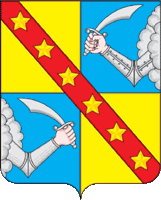 Администрация муниципального образования сельское поселение «Чертолино» Ржевского муниципального района Тверской областиПОСТАНОВЛЕНИЕ   30.03.2022                                                                                                                                    №  7      О внесении изменений в Постановление от 15.03.2021 №11 «Об утверждении Порядка осуществления контроля за соответствием расходовмуниципального служащего, замещающегодолжность муниципальной службы сельскогопоселения «Чертолино» , а также расходовего  супруги (супруга) и несовершеннолетнихдетей их доходам»		 В соответствии со ст. 15 Федерального закона от 02.03.2007 №25-ФЗ «О муниципальной службе в Российской Федерации», ст. 8.1 Федерального закона от 25.12.2008 № 273-ФЗ «О противодействии коррупции», Федеральным законом от 03.12.2012. № 230-ФЗ «О контроле за соответствием расходов лиц, замещающих государственные должности, и иных лиц их доходам» и протестом Ржевской межрайонной прокуратуры от 09.02.2022 № 15/21В-22, руководствуясь Уставом сельского поселения «Чертолино» Ржевского муниципального района,   Администрация  сельского поселения «Чертолино» ПОСТАНОВЛЯЕТ:1.	Внести в  Постановление Администрации муниципального образования сельское поселение «Чертолино» Ржевского района Тверской области  от 15.03.2021 №11 «Об утверждении Порядка осуществления контроля за соответствием расходов муниципального служащего, замещающего должность муниципальной службы сельского поселения «Чертолино» , а также расходов его  супруги (супруга) и несовершеннолетних детей их доходам  (далее по тексту- Постановление) следующие изменения:1.1 изложить пункт 6  Постановления в новой редакции:«6.  Решение об осуществлении контроля принимается Высшим должностным лицом субъекта Российской Федерации либо уполномоченным им должностным лицом отдельно в отношении каждого такого лица и   оформляется в письменной форме».изложить пункт 8  Постановления в новой редакции:«8. Контроль за расходами муниципального служащего осуществляется государственным органом субъекта Российской федерации(подразделением государственного органа либо должностным лицом указанного органа, ответственным за работу по профилактике коррупционных и иных правонарушений) определяемым законами и иными нормативными правовыми актами субъекта Российской Федерации».2  Настоящее постановление вступает в силу с момента подписания, подлежит обнародованию в установленном порядке и размещению на официальном сайте администрации сельского поселения «Чертолино» в информационно-телекоммуникационной сети Интернет.3. Контроль за исполнением настоящего постановления оставляю за собой.Глава сельского поселения «Чертолино»Ржевского района                                                                                                 И.В.Тихомирова